GRASSFILAdjuvant ve formě kapaliny pro přípravu vodní emulze určený pro použití jako:přísada zamezující smývání deštěm kontaktně působících insekticidů.SLOŽENÍ Polyterpenová pryskyřice – min. 85 %.ÚČINEK PŘÍPRAVKUGrassfil působí:- omezení smývání deštěm kontaktně působících insekticidů- použitý jako přísada do insekticidního přípravku ATAK Sada proti klíšťatům a komárům prodlužuje a zesiluje jeho účinné působení pro hubení klíšťat a komárů.ROZSAH POUŽITÍ A DÁVKYHubení klíšťat :- používat spolu s přípravkem ATAK Sada proti klíšťatům a komárům po smíchání obou složek v poměru 1 : 1 bezprostředně před použitím- doporučená koncentrace: 2% směs (200 ml směsi ATAK Sada proti klíšťatům a komárům a Grassfilu obsahující po 100 ml obou složek na 10 litrů vody)PŘÍPRAVA UŽITKOVÉ KAPALINYJe podrobně pospána v návodu týkajícím se použití přípravku s názvem ATAK Sada proti klíšťatům a komárůmSKLADOVÁNÍ P411 Skladujte při teplotě nepřesahující 30°CBEZPEČNOSTNÍ OPATŘENÍP101 Je-li nutná lékařská pomoc, mějte po ruce obal nebo štítek výrobku.P273 Zabraňte uvolnění do životního prostředí.P305+P351+P338 PŘI ZASAŽENÍ OČÍ: Několik minut opatrně vyplachujte vodou. Vyjměte kontaktní čočky, jsou-li nasazeny a pokud je lze vyjmout snadno. Pokračujte ve vyplachování.PROTILÁTKA: neexistuje, uplatňovat symptomatickou léčbu.Doba upotřebitelnosti: 36 měsícůDatum výroby, č. výrobní šarže a průměrný obsah se nacházejí na obalu.Výrobce:                            „Asplant-Skotniccy” Sp.J.                                            ul. Chopina 78 A                                            43-600 Jaworzno, PLDovozce do ČR:                 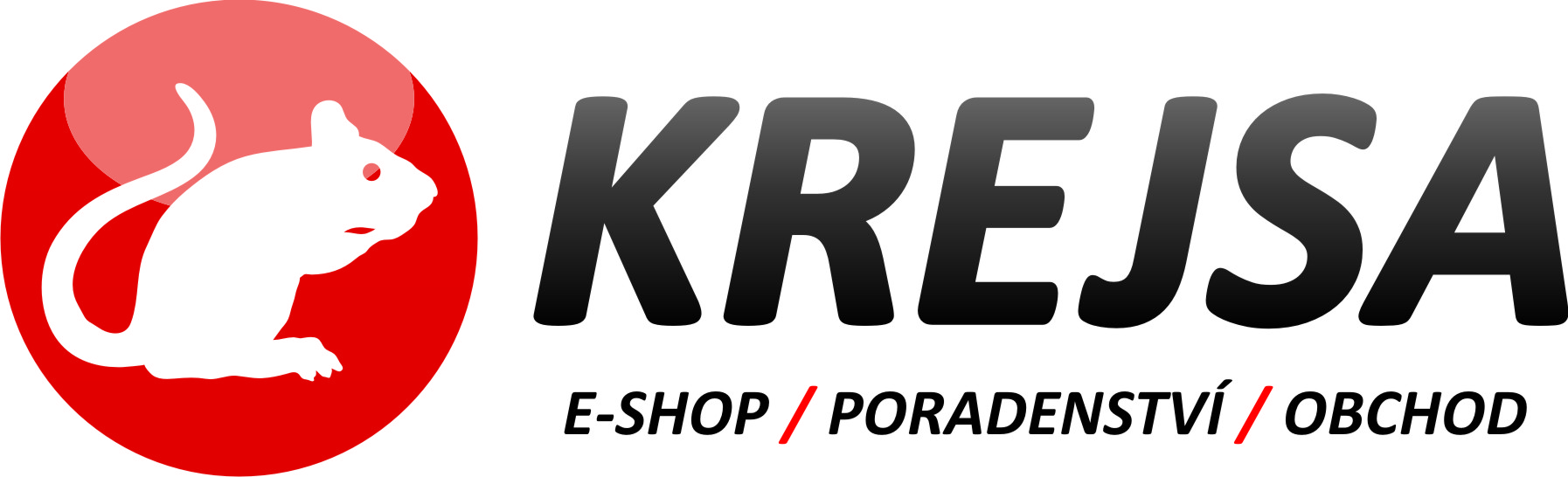                                             Mgr. Miloš Krejsa                                            561 63 Nekoř 74                                            Zemědělská 897                                            500 03 Hradec Králové                                            tel./fax: +420465625163                                            info@krejsashop.cz                                            www.krejsashop.cz